 КАРАР                                                                                                                                    РЕШЕНИЕ«12» февраль 2016 й.                          № 48/5                              «12» февраля 2016 г.О внесении изменений в решение Совета сельского поселения Байгузинский сельсовет муниципального района Янаульский район Республики Башкортостан от 01 апреля 2009 года № 20 «Об установлении земельного налога»»	В соответствии  с Федеральным законом от 23.11.2015г № 320-ФЗ о внесении изменений в часть вторую Налогового кодекса Российской Федерации, в целях приведения нормативных правовых актов в соответствие с действующим налоговым законодательством  Совет сельского поселения Байгузинский сельсовет муниципального района Янаульский район Республики Башкортостан решил:1. Внести в решение Совета сельского поселения Байгузинский сельсовет муниципального района Янаульский район Республики Башкортостан от 01 апреля 2009 года № 20 «Об установлении земельного налога» (с последующими изменениями  и дополнениями) следующие изменения и дополнения:	1.1. Абзац 3 пункта 4 изложить в новой редакции:«Уплата налога налогоплательщиками – физическими лицами, не являющимися индивидуальными предпринимателями, производится 1 декабря года, следующего за истекшим налоговым периодом».2. Обнародовать настоящее решение  на информационном стенде Администрации сельского поселения Байгузинский сельсовет муниципального района Янаульский район Республики Башкортостан, по адресу: 452824, Республика Башкортостан, Янаульский район, с.Байгузино, ул.Центральная, д.28 и разместить на  сайте  сельского поселения Байгузинский сельсовет муниципального района Янаульский район Республики Башкортостан по адресу: байгузино.рф.3. Настоящее решение вступает в силу не ранее, чем по истечении одного месяца со дня официального опубликования и применяется к правоотношениям, возникшим с 1 января 2016 года.4. Контроль над исполнением настоящего решения возложить на постоянную комиссию Совета по бюджету, налогам, вопросам муниципальной собственности.Главасельского поселения                                                                                           З.З.ХановБАШKОРТОСТАН  РЕСПУБЛИКАHЫЯNАУЫЛ  РАЙОНЫ МУНИЦИПАЛЬ РАЙОНЫНЫN БАЙFУЖА  АУЫЛ СОВЕТЫ АУЫЛ БИЛEМEHЕ  СОВЕТЫ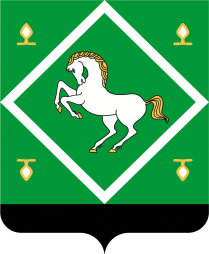 совет сельского поселения байгузинский сельсовет МУНИЦИПАЛЬНОГО  районаЯНАУЛЬСКИЙ РАЙОН РеспубликА Башкортостан 